                                                                                                                                                                                          Проект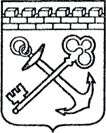 АДМИНИСТРАЦИЯ ЛЕНИНГРАДСКОЙ ОБЛАСТИКОМИТЕТ ЛЕНИНГРАДСКОЙ ОБЛАСТИ ПО ТУРИЗМУ ПРИКАЗ«____» _________ 2020 года  № _________О внесении изменения в приказ комитета Ленинградской области по туризму от 1 ноября 2019 года № 6 «Об утверждении Ведомственного перечня отдельных видов товаров, работ, услуг, их потребительских свойств (в том числе качество) и иных характеристик (в том числе предельные цены товаров, работ, услуг), закупаемых подведомственным комитету Ленинградской области по туризму государственным бюджетным учреждением в 2020 году»В связи с внесением изменений в постановление Правительства Ленинградской области от 30 декабря 2015 года № 530 «Об определении требований к закупаемым государственными органами Ленинградской области, органами управления территориальными государственными внебюджетными фондами Ленинградской области и подведомственными им казенными, бюджетными учреждениями и государственными унитарными предприятиями отдельным видам товаров, работ, услуг (в том числе предельные цены товаров, работ, услуг)» приказываю:1.	Внести в приказ комитета Ленинградской области по туризму 
от 1 ноября 2019 года № 6 «Об утверждении Ведомственного перечня отдельных видов товаров, работ, услуг, их потребительских свойств (в том числе качество) 
и иных характеристик (в том числе предельные цены товаров, работ, услуг), закупаемых подведомственным комитету Ленинградской области по туризму государственным бюджетным учреждением в 2020 году» изменение, изложив приложение согласно приложению к настоящему приказу.2.	Контроль за исполнением настоящего приказа оставляю 
за собой.Председатель комитета                                                                             Е.В. Чайковский